Bug'n Roll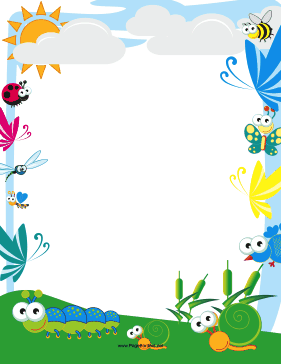 Dum diddy diddy dooDum diddy dumDum diddy diddy dooDum diddy dumOo-oo-oo!Bug'n Roll!The ants in the grass allmarch, march, march.March!March, march, march.March, march, march.The ants in the grass allmarch, march, march.March!All day long.The bees around the flowers allbuzz, buzz, buzz.Buzz!Buzz, buzz, buzz.Buzz, buzz, buzz.The bees around the flowers allbuzz, buzz, buzz.Buzz!All day long.Oo-oo-oo!Bug'n Roll!The fireflies at night allblink, blink, blink.Blink!Blink, blink, blink.Blink, blink, blink.The fireflies at night allblink, blink, blink.Blink!All night long.The caterpilllars in the field allcreep, creep, creep.Creep!Creep, creep, creep.Creep, creep, creep.The catrepillars in the field allcreep, creep, creep.Creep!All day long.Dum diddy diddy dooDum diddy dumYeah!